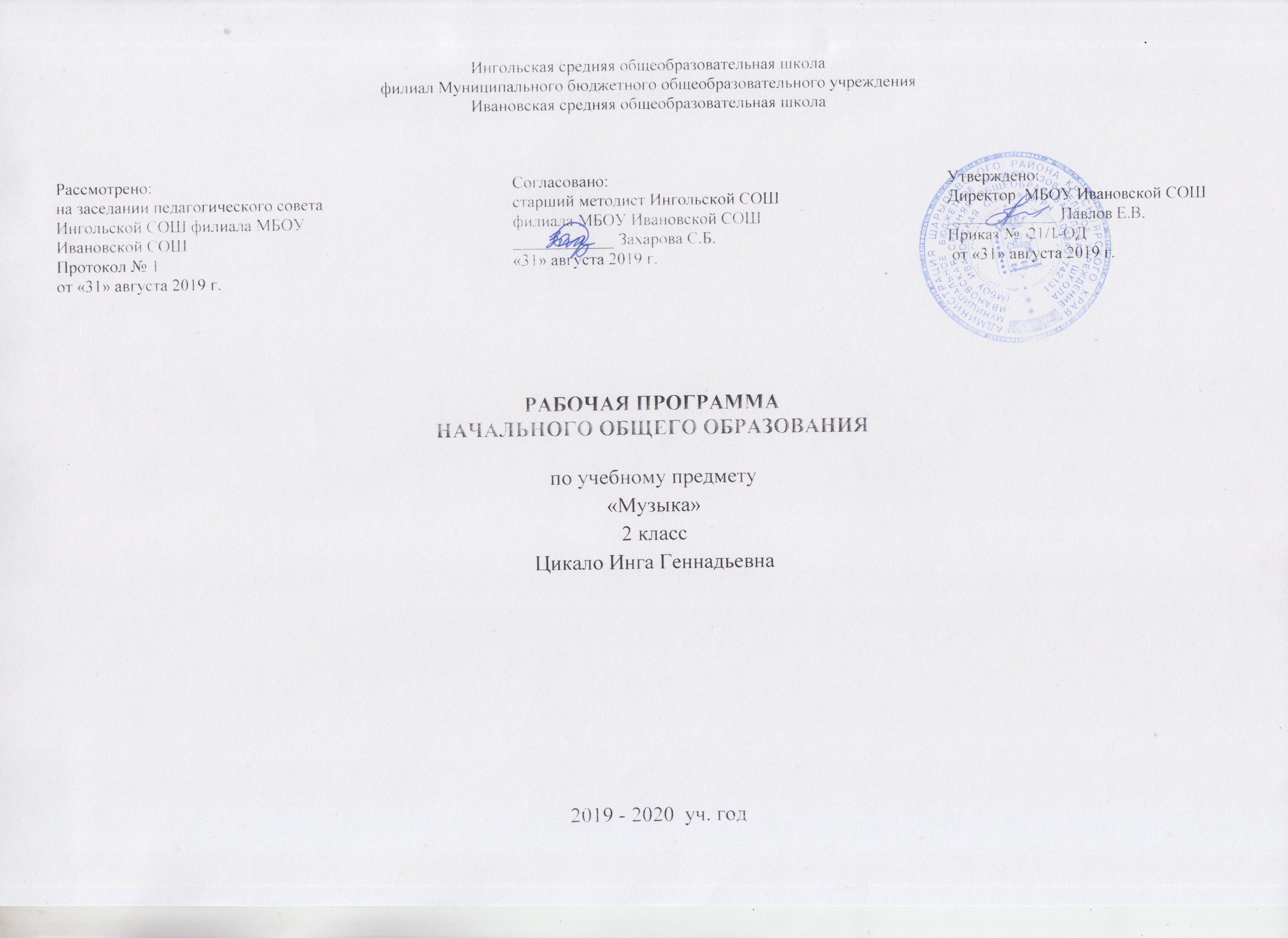 ПЛАНИРУЕМЫЕ РЕЗУЛЬТАТЫ ИЗУЧЕНИЯ УЧЕБНОГО ПРЕДМЕТАЛичностные результаты:- формирование основ российской гражданской идентичности, чувство гордости за свою Родину, российский народ и историю России, осознание своей этнической и национальной принадлежности;- формирование целостного, социально ориентированного взгляда на мир в его органичном единстве и разнообразии природы, культур, народов и религий;- формирование уважительного отношения к культуре других народов;- формирование эстетических потребностей, ценностей и чувств;- развитие мотивов учебной деятельности и формирование личностного смысла учения, навыков сотрудничества с учителем и сверстниками;- развитие этических чувств доброжелательности и эмоционально-нравственной отзывчивости, понимания и сопереживания чувствам других людей.Метапредметные результаты: - овладение способностью принимать и сохранять цели и задачи учебной деятельности, поиска средств ее осуществления;- формирование умения планировать, контролировать и оценивать учебные действия в соответствии с поставленной задачей и условием ее реализации; - определять наиболее эффективные способы достижения результата;- освоение начальных форм познавательной и личностной рефлексии;- овладение навыками смыслового чтения текстов различных стилей и жанров в соответствии с целями и задачами; - осознанно строить речевое высказывание в соответствии с задачами коммуникации и составлять тексты в устной и письменной формах;- овладение логическими действиями сравнения, анализа, синтеза, обобщения, установления аналогий;- умение осуществлять информационную, познавательную и практическую деятельность с использованием различных средств информации и коммуникации.Предметные результаты:- сформированность первичных представлений о роли музыки в жизни человека, ее роли в духовно-нравственном развитии человека;- сформированность основ музыкальной культуры, в том числе на материале музыкальной культуры родного края, развитие художественного вкуса и интереса к музыкальному искусству и музыкальной деятельности;- умение воспринимать музыку и выражать свое отношение к музыкальным  произведениям;- использование музыкальных образов при создании театрализованных и музыкально-пластических композиций, исполнении вокально-хоровых произведений, в импровизации.Ученик научится:-развитию эмоционального и осознанного отношения к музыке различных направлений:      фольклору, музыке религиозной традиции, классической и современной;
-понимание содержания музыки простейших (песня, танец, марш) и более сложных жанров (опера, балет, концерт, симфония) в опоре на ее интонационно-образный смысл; 
- накапливать  знания о закономерностях музыкального искусства и музыкальном языке;  об интонационной природе музыки, приемах ее развития и формах (на основе повтора, контраста, вариативности);        
- развивать  умения и навыки хорового пения;
- расширение умений и навыков пластического интонирования музыки и ее исполнения с помощью музыкально-ритмических движений;-оценивать и соотносить содержание и музыкальный язык народного и профессионального музыкального творчества разных стран мира.Ученик получит возможность научиться: -воспринимать музыку различных жанров; -размышлять о музыкальных произведениях как способе выражения чувств и мыслей             человека;-ориентироваться в музыкально-поэтическом творчестве, в многообразии фольклора России;-сопоставлять различные образцы народной и профессиональной музыки;-ценить отечественные народные музыкальные традиции;-соотносить выразительные и изобразительные интонации, характерные черты музыкальной речи разных композиторов;-определять виды музыки, сопоставлять музыкальные образы  в звучании различных музыкальных инструментов;-общаться и взаимодействовать в процессе ансамблевого, коллективного воплощения различных художественных образов; -исполнять музыкальные произведения разных форм  и жанров;СОДЕРЖАНИЕ УЧЕБНОГО ПРЕДМЕТА1. Россия-Родина моя. (3 часа)Познакомить детей с музыкальными  образами родного края, с песенностью как отличительной чертой русской музыки,  с мелодией и аккомпанементом.2. День, полный событий. (6 часов)Музыкальные образы родного края. Песня. Мелодия.  Аккомпанемент.3. О России петь, что стремиться в храм. (7 часов)Колокольные звоны России. Святые земли русской. Праздники  Русской православной церкви. Рождество Христово.  4. Гори, гори ясно, чтобы не погасло. (4 часа)Мотив, напев, наигрыш. Оркестр народных инструментов. Вариации в русской народной музыке. Обряды и праздники русского, бурятского народа.5.В музыкальном театре. (5 часов)Опера и балет. Песенность, танцевальность, маршевость в опере и балете. Симфонический оркестр. Роль дирижёра. Детский музыкальный театр.6.В концертном зале. (3 часа)Музыкальные портреты и образы в симфонической и фортепианной музыке. Развитие музыки. Тембры инструментов и групп инструментов симфонического оркестра. Партитура.7.Чтоб музыкантом быть, так надобно уменье…(6 часов)Композитор-исполнитель-слушатель. Музыкальная речь и музыкальный язык. Жанры музыки. Международные        конкурсы.Тематическое планирование. 2 класс№п/пДатаКоличество часовТема урокаПримечания3Россия-Родина моя.105.09.1Мелодия.Гимн России.212.09.1Здравствуй, Родина моя! Моя Россия!Послушать песни о Родине.319.09.1Гимн России.Нарисовать российский флаг.6День, полный событий.426.09.1Музыкальный инструмент – фортепиано.Выполнить рисунок на тему рассвета.503.10.1Природа и музыка. Прогулка.Нарисовать пейзаж-настроение.610.10.1Танцы, танцы, танцы…Нарисовать эскиз наряда для бала.717.10.1Эти разные марши. Звучащие картины. Тест.Сделать аппликацию  марширующих людей.824.10.1Обобщающий урок 1 четверти.Нарисовать рисунок к услышанной на уроке музыке.907.11.1Расскажи сказку. Колыбельные Мамы.Повторить слова песен.7О России петь, что стремиться в храм.1014.11.1Великий колокольный звон. Звучащие картины.Прохлопать ритмический рисунок любой знакомой песни.1121.11.1Святые земли Русской. Князь А.Невский.  Сергий Радонежский.Подобрать иллюстрации к данной теме.1228.11.1Сергий Радонежский.Нарисовать колокол.1305.12.1Молитва.Послушать музыку православного песнопения.1412.12.1Рождество Христово!Выполнить рисунок на тему: Рождество.1519.12.1Музыка на Новогоднем празднике. Тест.Выучить текст песни.1626.12.1Обобщающий урок 2 четверти.Повторить слова песен.4Гори, гори ясно, чтобы не погасло.1716.01.1Русские народные инструменты. Плясовые наигрыши.Нарисовать любой русский народный инструмент.1823.01.1Разыграй песню.Выучить текст песни.1930.01.1Музыка в народном стиле. Сочини пес.Сочини песенку в народном стиле.2006.02.1Обряды и праздники русского народа.Масленица.Пословицы и поговорки про Масленицу.5В музыкальном театре.2113.02.1Сказка будет впереди.Придумать инсценировку сказки (по выбору).2220.02.1Детский музыкальный театр.  Опера.Сделать иллюстрацию к опере «Снегурочка».2327.02.1Театр оперы и балета.  Балет.Сделать иллюстрацию к балету «Золушка».2405.03.1Театр оперы и балета. «Волшебная палочка» дирижера.Придумать инсценировку «Дирижер» к любому произведению.2512.03.1Опера М.И.Глинки «Руслан и Людмила».Тест.Нарисовать портрет Черномора.3В концертном зале.2619.03.1«Какое чудное мгновенье!» Увертюра. Финал.Мои впечатления.2702.04.1Симфоническая сказка С. Прокофьев «Петя и Волк».Нарисовать любой  инструмент симфонического оркестра.2809.04.1«Картинки с выставки». Музыкальное впечатление.Оформить рисунок-впечатление к «Картинкам с выставки».6Чтоб музыкантом быть, так надобно уменье…2916.04.1«Звучит нестареющий Моцарт».  Симфонии №40. Увертюра.Послушать музыку в исполнении известного музыканта (Денис Мацуев).3023.04.1Волшебный цветик – семицветик. И всё это – Бах  (орган).Послушать органные произведения.3130.04.1Два лада. Природа и музыка.Послушать музыку  Чайковского «Времена года».3207.05.1Промежуточная аттестация.Закрепление полученных знаний.3314.05.1Мир композитора. Чайковский и Прокофьев.Сделать сообщение о лауреатах конкурса Чайковского.3421.05.1Обобщающий урок 4 четверти. Заключительный урок-концерт.Исполнение песен.